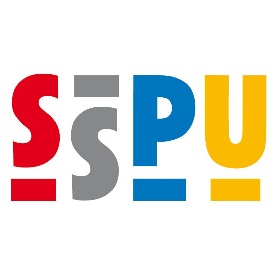 STŘEDNÍ ŠKOLA PRŮMYSLOVÁ A UMĚLECKÁHODONÍN, příspěvková organizace695 01 Hodonín, Brandlova 32   ________________________________________________________________________________________________MATURITNÍ  TÉMATAPředmět: Dějiny výtvarné kultury4.VObor: Grafický design, Užitá malbaŠkolní rok 2018/2019     1.  Pravěké umění- periodizace pravěkého umění - paleolit, mezolit, neolit - doba bronzová a železná- charakteristické znaky architektury, sochařství, malířství, užitého umění v obdobích- významné památkyRozbor obrázků     2.  Umění starověké Mezopotámie- periodizace, společenské zřízení  - umění sumersko- akkadského období- umění asyrského období - umění doby novobabylonské- charakteristika architektury, sochařství, malířství a užitého umění, významné památkyRozbor obrázků     3.  Umění starověkého Egypta- periodizace, státní zřízení, životní podmínky, mytologie- architektura, sochařství, malířství, užité umění – charakteristika- významné památky jednotlivých období- užité umění a písmo v EgyptěRozbor obrázků     4.  Umění oblasti Egejského moře, Etruské umění- lokalizace jednotlivých oblastí, časové zařazení- Kréta – architektura, sochařství, malířství a užité umění- Mykény – architektura, malířství a užité umění- Etruskové – charakteristické znaky architektury, sochařství, malířství a užitého umění- významné památky 	Rozbor obrázků     5.  Umění antického Řecka- periodizace řeckého umění, charakteristika společnosti, mytologie       - architektura- charakteristické znaky, památky       - sochařství- charakteristické znaky, významní sochaři, památky       - malířství- druhy malby, charakteristické znaky, památky - užité umění – charakteristika, materiály             Rozbor obrázků     6.  Umění antického Říma- periodizace, obyvatelé, mytologie- architektura- charakteristické znaky, památky- sochařství- charakteristické znaky, významní sochaři, památky       - malířství- druhy malby, charakteristické znaky, památky - užité uměníRozbor obrázků     7.  Raný středověk - časové zařazení, charakteristika období- Předkarolínské období- architektura, sochařství, malířství, užité umění- Karolínské období- architektura, sochařství, malířství, užité umění- Otónské období- architektura, sochařství, malířství, užité umění- Byzantská říše- časové zařazení, lokalizace, architektura, sochařství, malířství a užité umění- Velká Morava- časové zařazení, architektura, sochařství, malířství, významná nalezištěRozbor obrázků     8.  Románský sloh- časové zařazení, charakteristika období- architektura- charakteristické znaky, památky - sochařství- charakteristické znaky, památky - malířství- druhy malby, charakteristické znaky, památkyRozbor obrázků     9.  Gotický sloh v Evropě- časové zařazení, charakteristika společnosti - architektura- charakteristické znaky, druhy staveb, památky - sochařství- charakteristické znaky, druhy, památky - malířství- charakteristické znaky, druhy malby, autoři, památky- užité uměníRozbor obrázků     10.  Gotický sloh v Čechách a na Moravě  - periodizace, panovníci- architektura- charakteristické znaky, druhy staveb, památky- sochařství- charakteristické znaky, druhy sochařství, památky- malířství- charakteristické znaky, druhy malby, technika, autoři, památky - užité uměníRozbor obrázků      11.  Renesanční sloh v Itálii- vznik, periodizace, významná centra, společenská situace raného novověku- architektura- charakteristické znaky, druhy staveb, osobnosti, dílo- sochařství- charakteristické znaky, autoři, díla- malířství- charakteristické znaky, osobnosti, díla, Benátská škola- užité uměníRozbor obrázků     12.  Renesanční sloh mimo Itálii- periodizace- architektura- charakteristické znaky, významní autoři, památky- sochařství – charakteristické znaky, významní autoři a díla- malířství- charakteristické znaky, významní autoři a jejich díla- užité uměníRozbor obrázků     13.  Barokní sloh v Itálii, rokoko- periodizace, charakteristika vyspělého novověku- architektura- charakteristické znaky, druhy staveb, významní autoři, památky - sochařství- charakteristické znaky, autoři, díla- malířství- charakteristické znaky, náměty, významní autoři a jejich dílo- užité umění- rokoko- architektura, malířstvíRozbor obrázků     14.  Barokní sloh mimo Itálii- časové zařazení- architektura- charakteristické znaky, památky- sochařství- charakteristické znaky, významní autoři, díla- malířství- charakteristické znaky, autoři, díla- užité uměníRozbor obrázků    15.  Umění 19. Století- klasicismus, romantismus a realismus- architektura charakteristické znaky, památky - sochařství- charakteristické znaky, autoři, díla - malířství- charakteristické znaky, náměty, autoři a jejich díla - generace Národního divadlaRozbor obrázků     16.  Umění 19. Století- impresionismus a postimpresionismus- charakteristické znaky směrů- významní autoři a jejich díla- přínos jednotlivých autorů- pointilismusRozbor obrázků     17.  Secese a symbolismus- časové zařazení- secesní architektura- charakteristické znaky, materiály, významní autoři, díla- secesní sochařství- charakteristické znaky, autoři a díla- secesní malířství- charakteristické znaky- významní autoři, díla- secese – užité umění- symbolismus- charakteristické znaky, významní autoři a dílaRozbor obrázků     18.  Moderní umělecké směry - časové zařazení- fauvismus- charakteristické znaky, významní autoři a díla- expresionismus- charakteristické znaky, jednotlivé skupiny, autoři a jejich dílo- kubismus- vznik, charakteristické znaky, architektura, sochařství, malířství - významní autoři a jejich díloRozbor obrázků     19.  Umění počátku 20. století- futurismus- charakteristika, časové zařazení, významní autoři, dílo- abstraktní umění- charakteristika, významní autoři, dílo- metafyzická malba- charakteristika, autoři a díla- umění mimo umělecké směry- architektura, sochařství, malířstvíRozbor obrázků     20.  První světová válka a meziválečné období - vývoj společnosti, časové zařazení- dadaismus- charakteristika, významní autoři, dílo- surrealismus- charakteristika, autoři a dílo- Poetismus, artificialismus- charakteristické znaky, významní autoři a jejich díloRozbor obrázků     21.  Umění 20. Století - ruský konstruktivismus- De Stijl a novoplasticismus- purismus- Funkcionalismus a mezinárodní sloh- Bauhaus- socialistický realismus Rozbor obrázků    22.  Umění 2. světové války a umění poválečné - umění za války a v poválečném období – architektura (mezinárodní sloh), sochařství, malířství- lyrická abstrakce, abstraktní expresionismus- pop - art - nová figurace- nový realismusRozbor obrázků     23. Umění po 2. světové válce- hyperrealismus- kinetické umění- op - art- minimal art- konceptuální umění – land art, happening, performance, body art, video art, arte povera,   Rozbor obrázků     24. Postmodernismus, současné umění- charakteristika postmoderního umění- architektura- charakteristika, památky- malířství- charakteristika, významní autoři, jejich dílo- základní trendy současného uměníRozbor obrázků     25. Mimoevropské kulturní okruhy- předkolumbovská Amerika- Mayové, Aztékové, Inkové - architektura, sochařství, malířství, užité umění- Indie- architektura, sochařství, malířství, užité umění- Čína- architektura, sochařství, malířství, užité umění- Japonsko- architektura, sochařství, malířství, užité uměníRozbor obrázkůSchváleno dne:       29. 8. 2018                                                                        ……………………………….									      PaedDr. Ivo Kurz, ředitel školy